Bibliobus U.P.Search results for "International movies"Author / TitleYearSupport / GenreNotice nr.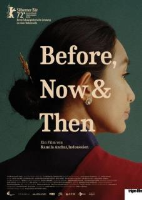 Andini, KamilaUne femme indonésienne2023DVDDrama776542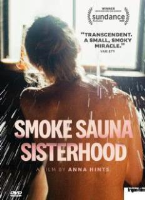 Hints, AnnaSmoke sauna sisterhood2023DVD776749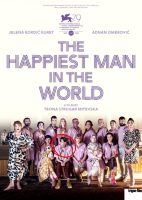 Mitevska, Teona StrugarL'homme le plus heureux au monde = The happiest man in the world2023DVDDrama776573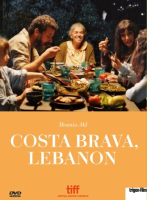 Akl, MouniaCosta Brava, Lebanon2022DVDDrama776447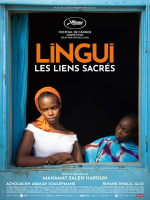 Haroun, Mahamat-SalehLingui : les liens sacrés2022DVDDrama776224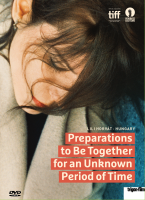 Horvat, LiliPreparations to Be Together for an Unknown Period of Time2022DVDDrama776449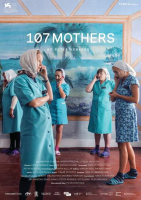 Kerekes, Peter107 mothers2022DVDDrama776368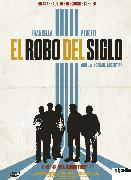 Winograd, ArielEl robo del siglo = Le braquage du siècle2021DVDCrime fiction776063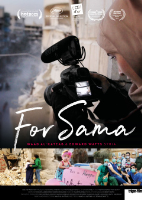 al-Kateab, WaadPour Sama2020DVD775608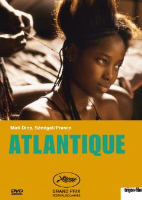 Diop, MatiAtlantique2020DVDDrama775611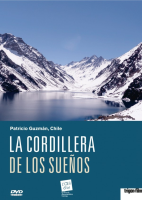 Guzman, PatricioLa cordillère des songes2020DVD775692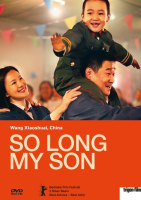 Wang XiaoshuaiAdieu mon fils = So long, my son2020DVDDrama775612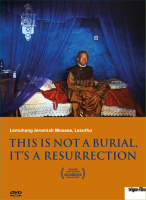 Mosese, Lemohang JeremiahL' Indomptable feu du printemps = This is not a Burial, it's a Resurrection2019DVDDrama776145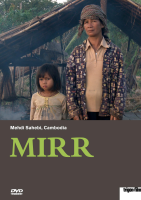 Sahebi, MehdiMirr2019DVD775731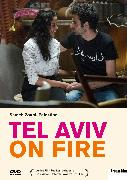 Zoabi, SamehTel Aviv on fire2019DVDComedy775475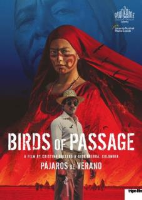 Gallego, CristinaLes oiseaux de passage2018DVDDrama775473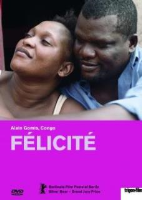 Gomis, AlainFélicité2017DVDDrama774826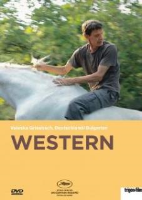 Grisebach, ValeskaWestern2017DVDDrama775129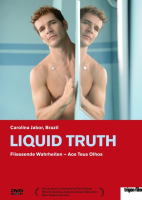 Jabor, CarolinaLiquid truth2017DVDDrama775476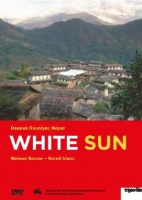 Rauniyar, DeepakWhite sun = Soleil blanc2017DVDDrama774686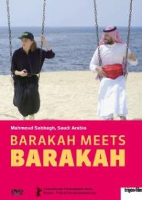 Sabbagh, MahmoudBarakah meets Barakah2017DVDDramatic comedy774691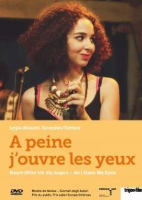 Bouzid, LeylaA peine j'ouvre les yeux2016DVDDrama774480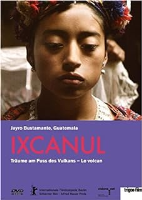 Bustamante, JayroIxcanul Le volcan2016DVDDrama774261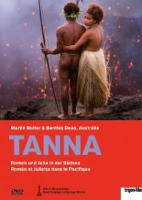 Butler, MartinTanna : Roméo et Juliette dans le Pacifique2016DVDDrama774698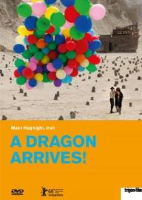 Haghighi, ManiA dragon arrives2016DVDCrime fiction774690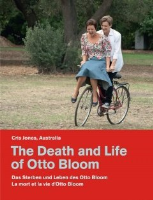 Jones, CrisLa mort et la vie d'Otto Bloom2016DVDDrama775131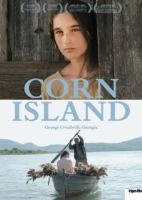 Ovashvili, GeorgeCorn island La terre éphémère2016DVDDrama774264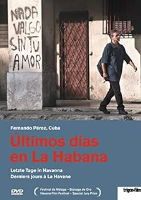 Perez, FernandoDerniers jours à La Havane2016DVDDrama775130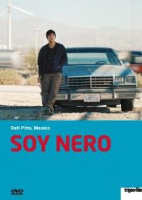 Pitts, RafiSoy nero2016DVDDrama774706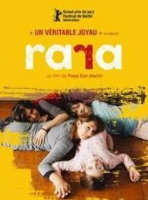 San Martin, PepaRara2016DVDDramatic comedy774702San Martin, PepaRara2016DVDDramatic comedy774702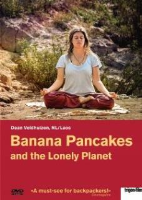 Veldhuisen, DaanBanana pancakes and the Lonely Planet2016DVD775127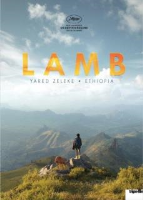 Zeleke, YaredLamb2016DVDDrama774262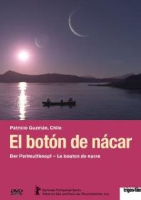 Guzman, PatricioLe bouton de nacre2015DVD774060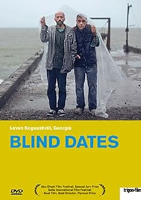 Koguashvili, LevanBlind dates2015DVDDramatic comedy774479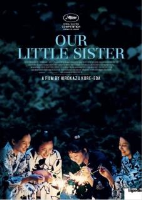 Kore-eda, HirokazuNotre petite soeur2015DVDDrama774263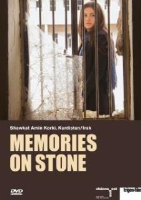 Korki, Shawkat AminMemories on stone2015DVDDrama773919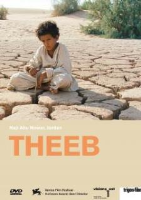 Nowar, Naji AbuLe loup Theeb2015DVDDrama773923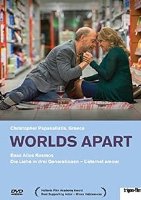 Papakaliatis, ChristopherWorlds apart = L'éternel amour2015DVDDrama774695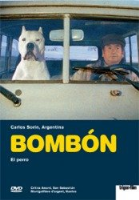 Sorin, CarlosBombon le chien2015DVDComedy773909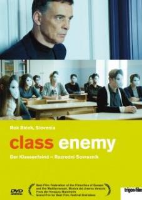 Sovraznik, RazredniClass enemy = L'ennemi de la classe2015DVDDrama773739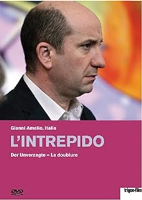 Amelio, GianniL'intrepido La doublure2014DVDDramatic comedy773735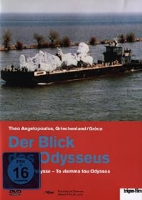 Angelopoulos, ThéoLe regard d'Ulysse2014DVDDrama773928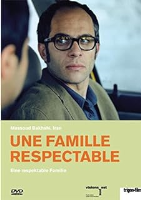 Bakhshi, MassoudUne famille respectable2014DVDDrama773525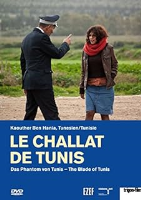 Ben Hania, KaoutherLe challat de Tunis2014DVDDramatic comedy774694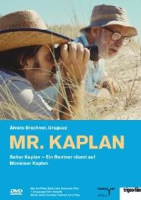 Brechner, AlvaroMonsieur Kaplan2014DVDDramatic comedy775126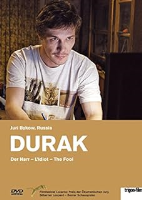 Bykow, JuriDurak = L'idiot2014DVDDrama774696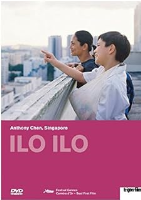 Chen, AnthonyIlo Ilo2014DVDDramatic comedy773519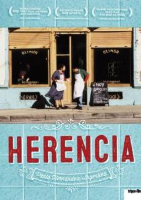 Hernandez, PaulaHerencia Le grand amour2014DVDDramatic comedy773522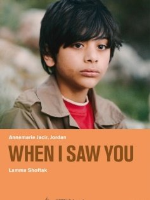 Jacir, AnnemarieWhen I saw you2014DVDDrama773399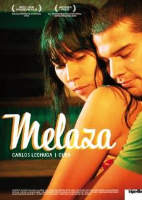 Lechuga, CarlosMelaza Mélasse2014DVDDrama773523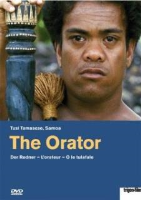 Tamasese, TusiL'orateur2014DVDDrama773924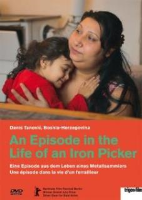 Tanovic, DanisUn épisode dans la vie d'un ferrailleur An episode in the life of an iron picker2014DVDDrama773258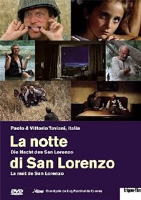 Taviani, PaoloLa nuit de San Lorenzo2014DVDDrama773395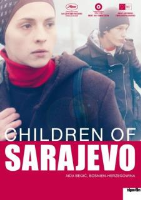 Begic, AidaEnfants de Sarajevo2013DVDDrama773524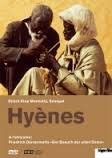 Diop-Mambety, DjibrilHyènes2013DVDDramatic comedy773168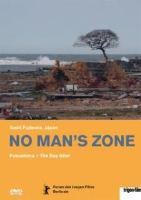 Fujiwara, ToshiNo man's zone : Fukushima2013DVD773187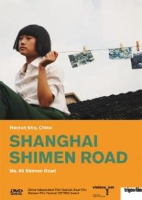 Haolun ShuN[uméro] 89 Shimen Road Shanghai Shimen road2013DVDDrama773189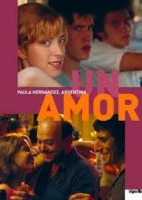 Hernandez, PaulaUn amour pour toute la vie Un amor2013DVDDrama773042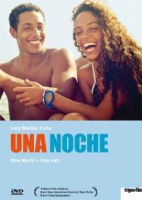 Mulloy, LucyUne nuit Una noche2013DVDDrama773073Mulloy, LucyUne nuit Una noche2013DVDDrama773073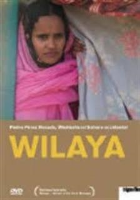 Perez Rosado, PedroWilaya2013DVDDrama773181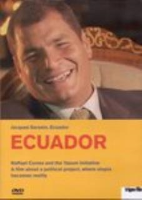 Sarasin, JacquesEcuador2013DVD772856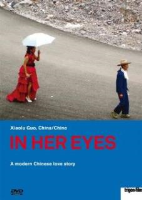 Xiaolu GuoIn her eyes2013DVDDrama773188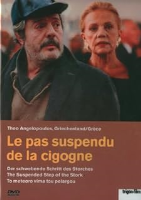 Angelopoulos, ThéoLe pas suspendu de la cigogne2012DVDDramatic comedy773173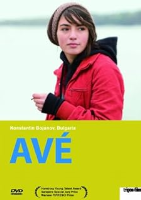 Bojanov, KonstantinAvé2012DVDDrama773043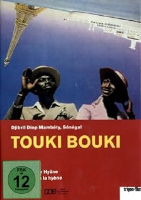 Diop-Mambety, DjibrilLe voyage de la hyène Touki Bouki2012DVDDramatic comedy773174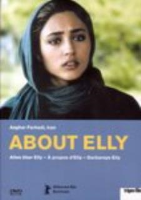 Farhadi, AsgharA propos d'Elly2012DVDDrama772606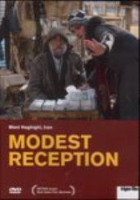 Haghighi, ManiModest reception2012DVDDramatic comedy773040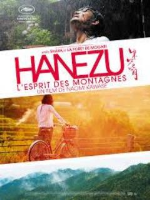 Kawase, NaomiHanezu, l'esprit des montagnes2012DVDDrama773045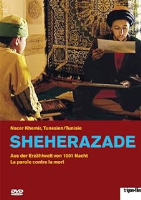 Khemir, NacerSheherazade La parole contre la mort2012DVDTale773180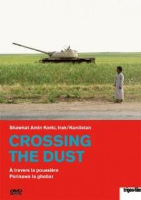 Korki, Shawkat AminA travers la poussière Crossing the dust2012DVDDrama773182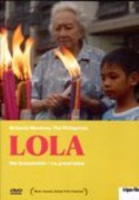 Mendoza, BrillanteLa grand-mère Lola2012DVDDrama772781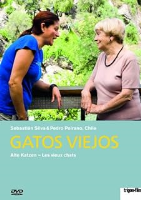 Silva, SebastianLes vieux chats Gatos viejos2012DVDDramatic comedy773044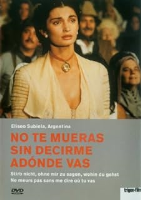 Subiela, EliseoNe meurs pas sans me dire où tu vas2012DVDDrama773393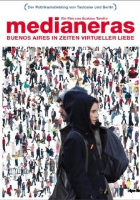 Taretto, GustavoL'amour à l'ère du virtuel Medianeras2012DVDComedy773039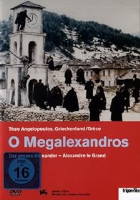 Angelopoulos, ThéoAlexandre le grand2011DVDDrama773010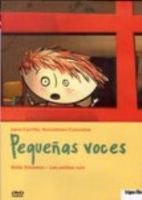 Carrillo, JairoLes petites voix [Film d'animation] Pequenas voces2011DVD772859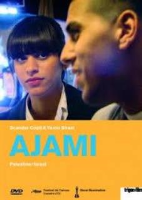 Copti, ScandarAjami2011DVDDrama773920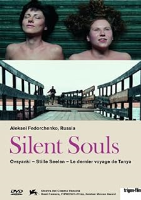 Fedorchenko, AlekseiLe dernier voyage de Tanya Silent souls2011DVDDrama773041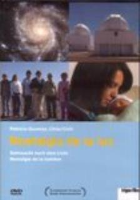 Guzman, PatricioNostalgie de la lumière2011DVD772532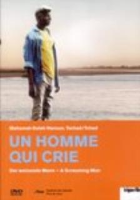 Haroun, Mahamat-SalehUn homme qui crie2011DVDDrama772574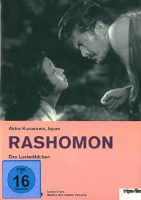 Kurosawa, AkiraRashomon2011DVDDrama773186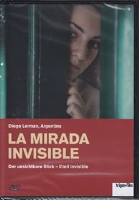 Lerman, DiegoL'oeil invisible La mirada invisible2011DVDDrama773908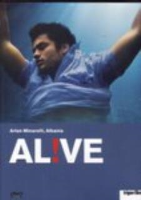 Minarolli, ArtanAlive !2011DVDDrama772576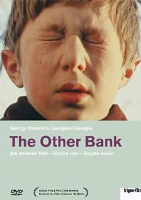 Ovashvili, GeorgeL'autre rive The other bank2011DVDDrama773918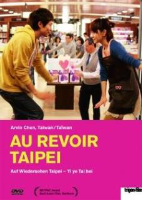 Arvin ChenAu revoir Taipei2010DVDDramatic comedy774700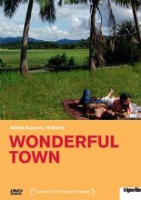 Assarat, AdityaWonderful town2010DVDDrama773926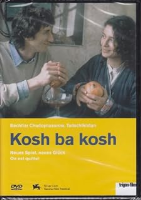 Chudoynasarow, BachtiarOn est quitte ! Kosh ba kosh2010DVDDramatic comedy773916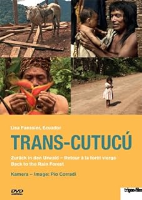 Faessler, LisaTrans-Cutucu : Retour à la forêt vierge2010DVD774703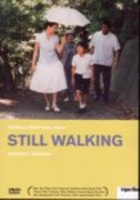 Kore-eda, HirokazuStill walking2010DVDDrama772135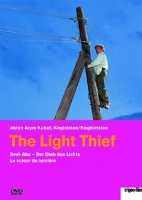 Kubat, Aktan ArymThe light thief = Le voleur de lumière2010DVDDrama774687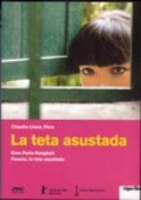 Llosa, ClaudiaFausta, la teta asustada2010DVDDrama772286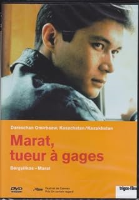 Omirbaew, DareschanMarat, tueur à gages2010DVDDrama773917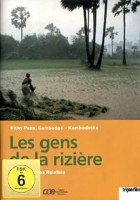 Panh, RithyLes gens de la rizière2010DVDDrama773185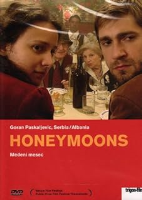 Paskaljevic, GoranHoneymoons2010DVDDrama773927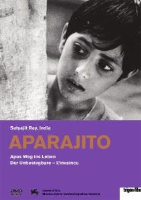 Ray, SatyajitL'invaincu Aparajito2010DVDDrama773172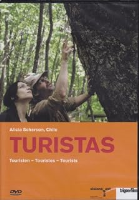 Scherson, AliciaTouristes2010DVDDramatic comedy773911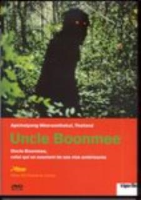 Weerasethakul, ApichatpongOncle Boonmee, celui qui se souvient de ses vies antérieures2010DVDDrama772371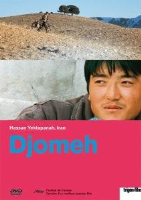 Yektapanah, HassanDjomeh2010DVDDrama773922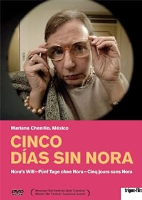 Chenillo, MarianaCinco dias sin Nora = Cinq jours sans Nora2009DVDComedy774705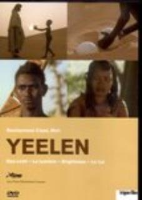 Cissé, SouleymaneYeelen : la lumière2009DVDDrama771905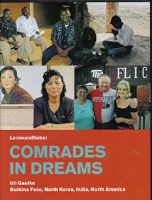 Gaulke, UliLes amoureux du septième art Comrades in dreams2009DVDDramatic comedy773178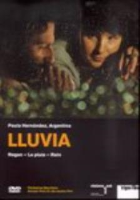 Hernandez, PaulaLa pluie2009DVDDramatic comedy772140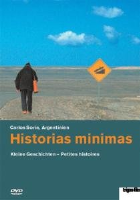 Sorin, CarlosPetites histoires Historias minimas2009DVDDramatic comedy773169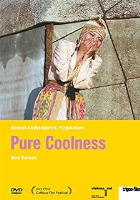 Abdyjaparov, ErnestPure coolness = Pure froideur2008DVDDrama774688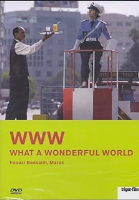 Bensaidi, FaouziWWW : What a wonderful world2008DVDThriller774693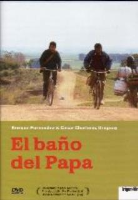 Fernandez, EnriqueLes toilettes du pape2008DVDDramatic comedy771734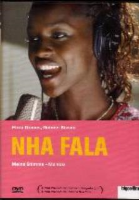 Gomes, FloraMa voix2008DVDMusical771699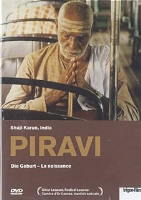 Karun, ShajiLa naissance Piravi2008DVDDrama773396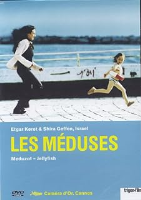 Keret, EtgarLes méduses2008DVDDramatic comedy773398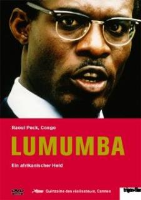 Peck, RaoulLumumba2008DVDHistory773915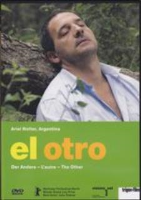 Rotter, ArielL'autre2008DVDDramatic comedy771743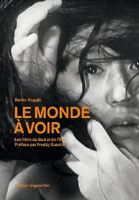 Ruggle, WalterLe monde à voir : les films du Sud et de l'Est2008Book64085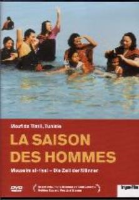 Tlatli, MoufidaLa saison des hommes2008DVDDrama771697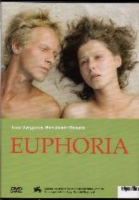 Vyrypaev, IvanEuphoria2008DVDDrama771689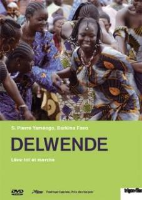 Yameogo, S. PierreLève-toi et marche Delwende2008DVDDrama773177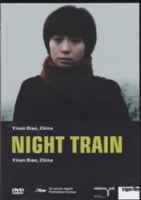 Yinan DiaoTrain de nuit2008DVDDrama771744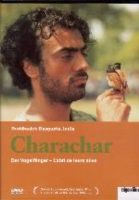 Dasgupta, BuddhadebL'abri de leurs ailes2007DVDDramatic comedy771694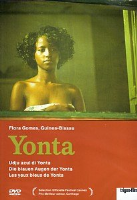 Gomes, FloraLes yeux bleus de Yonta Yonta2007DVDComedy773914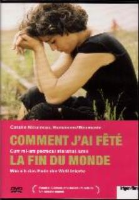 Mitulescu, CatalinComment j'ai fêté la fin du monde2007DVDDramatic comedy771700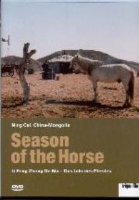 Ning CaiLa saison du cheval2007DVDDrama771698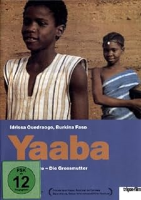 Ouedraogo, IdrissaYaaba La grand-mère2007DVDDramatic comedy773175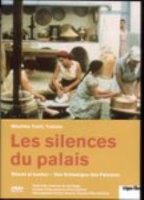 Tlatli, MoufidaLes silences du palais2007DVDDramatic comedy772287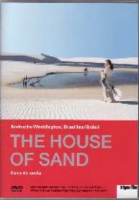 Waddington, AndruchaLa maison de sable The house of sand2007DVDDrama771430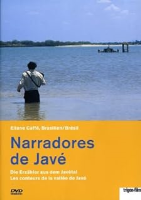 Caffé, ElianeLes conteurs de la vallée de Javé Narradores de Jave2006DVDDramatic comedy773913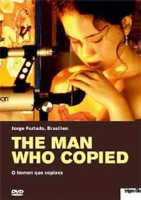 Furtado, JorgeThe man who copied2006DVDDramatic comedy773400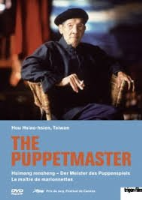 Hou Hsiao-hsienLe maître de marionnettes2006DVDHistory773925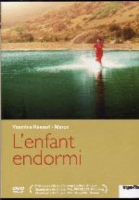 Kassari, YasmineL'enfant endormi2006DVDDrama771695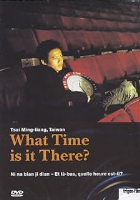 Ming-liang, TsaiEt là-bas, quelle heure est-il ? What time is it there ?2006DVDDramatic comedy773167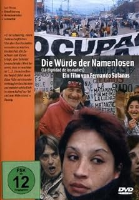 Solanas, Fernando E.La dignidad des los nadies = La dignité des pauvres2006DVD774704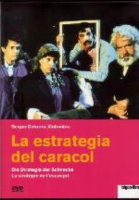 Cabrera, SergioLa stratégie de l'escargot2005DVDDramatic comedy771691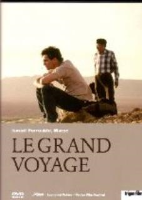 Ferroukhi, IsmaëlLe grand voyage2005DVDDrama771021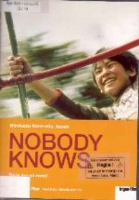 Kore-eda, HirokazuNobody knows2005DVDDrama771020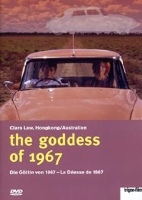 Law, ClaraLa déesse de 1967 The goddess of 19672005DVDDramatic comedy773170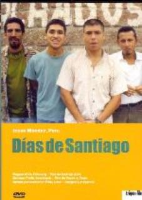 Mendez, JosuéDias de Santiago2005DVDDrama771024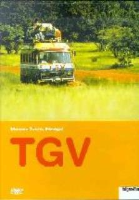 Touré, MoussaTGV2005DVDComedy772888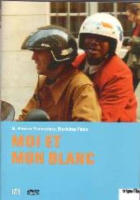 Yameogo, S. PierreMoi et mon blanc2005DVDDramatic comedy771305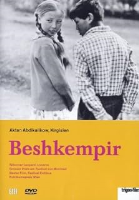 Abdikalikow, AktanLe fils adoptif Beshkempir2004DVDDramatic comedy773397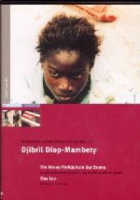 Diop-Mambety, DjibrilLa petite vendeuse de soleil; Le franc2004DVDDramatic comedy770680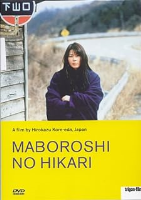 Kore-eda, HirokazuLa lumière de l'illusion Maboroshi no hikari2004DVDDrama773394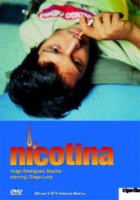 Rodriguez, HugoNicotina2004DVDThriller773171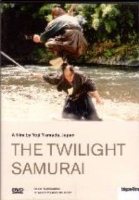 Yamada, YojiThe twilight samouraï2004DVDHistory770791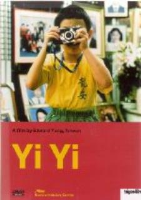 Yang, EdwardYi Yi : et un, et deux2004DVDDramatic comedy770741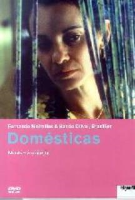 Meirelles, FernandoDomesticas2003DVDComedy770372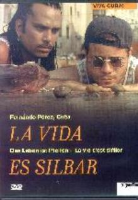 Perez, FernandoLa vie c'est siffler2003DVDDramatic comedy770164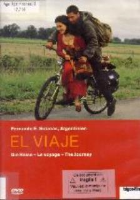 Solanas, Fernando E.Le voyage2003DVDAdventure770165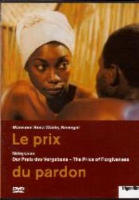 Wade, Mansour SoraLe prix du pardon2003DVDDramatic comedy771690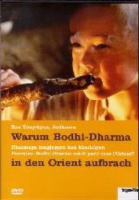 Yong-kyun, BaePourquoi Bodhi-Dharma est-il parti vers l'Orient ?1989DVDDramatic comedy771692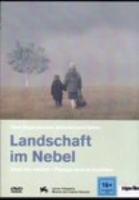 Angelopoulos, ThéoPaysage dans le brouillard1988DVDDrama772674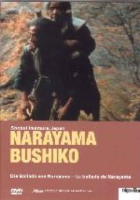 Imamura, ShoheiLa ballade de Narayama1983DVDDrama771304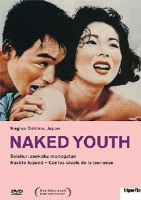 Oshima, NagisaNaked youth = Contes cruels de la jeunesse1960DVDDrama774701